دانشجویانی که رشته کارشناسی آنها بارشته  کارشناسی ارشد تجانس نداشته باشد ،موظف به گذراندن دروس جبرانی به شرح زیر می باشند :ن0یمسال دوم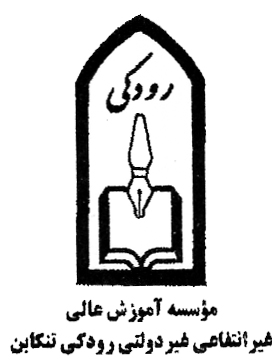 ن0یمسال دومن0یمسال دومنیمسال اولنیمسال اولنیمسال اولنیمسال اولواحدنام درسکد درسواحدنام درسنام درسکد درس323تغذیه دام تکمیلیروش تحقیقویتامین ها ومواد معدنی800280068009333بیوشیمی تکمیلی	فیزیولوژی تکمیلی	زبان تخصصیبیوشیمی تکمیلی	فیزیولوژی تکمیلی	زبان تخصصی8003800080018جمع واحد نیمسالجمع واحد نیمسال9جمع واحد نیمسالجمع واحد نیمسالجمع واحد نیمسال17نیمسال چهارمنیمسال چهارمنیمسال چهارمنیمسال سومنیمسال سومنیمسال سومنیمسال سومواحدنام درسکد درسواحدنام درسکد درسکد درس6پایان نامه80103312تغذیه طیورتغذیه نشخوارکنندگان	سمینار	هضم ومتابولیسم8005800780088004800580078008800469جمع      6 واحد2تغذیه دام8011جمع      6 واحد2بیوشیمی8012جمع      6 واحد2تغذیه طیور 8013